Dobra forma (dobraforma.ku.edu) Module 16.3 Завдання 2 Transcript Сьогодні моя перша екскурсія в Одесі.   Ось мій клас: це п’ятий клас.Це вже мій четвертий чемпіонат Європи.Влітку я буду працювати в кафе. Це буде моя перша справжня робота!Ось тут наші місця: у мене третє місце, а в тебе?This work is licensed under a  
Creative Commons Attribution-NonCommercial 4.0 International License. 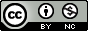 